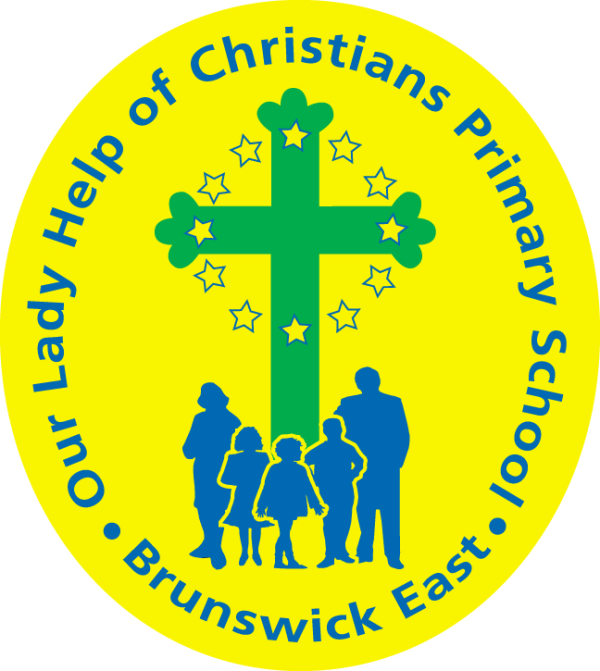 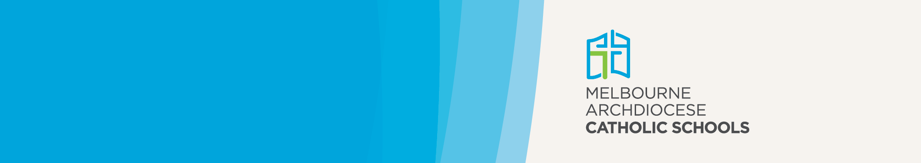 Our Lady Help of Christians is a school which operates with the consent of the Catholic Archbishop of Melbourne and is owned, operated and governed by Melbourne Archdiocese Catholic Schools Ltd (MACS).Please select the appropriate group from the following list.Group N: Unemployed for more than 12 monthsIf you are not currently in paid work but have had a job in the last 12 months, or have retired in the last 12 months, please use your last occupation to select from the list. If you have not been in paid work for the last 12 months, enter ‘N’ into the ‘occupation code’ field on the enrolment form.Occupation Group A: Senior management in large business organisations, government administration and defence and qualified professionalsSenior management in large business organisations	Senior executive/manager/department head in industry, commerce, media or other large organisations	Business (e.g. chief executive, managing director, company secretary, finance director, chief accountant, personnel/industrial relations manager, research and development manager)	Media (e.g. newspaper editor, film/television/radio/stage producer/director/manager)Government administration	Public service manager (Section head or above) (e.g. regional director, hospital/health services/nurse administrator, school principal, faculty head/dean, library/museum/gallery director, research/facility manager, police/fire services administrator)	Defence Forces commissioned officerQualified professionals – generally have a degree or higher qualifications and experience in applying this knowledge to design, develop or operate complex systems, identify, treat and advise on problems, teach others	Health (e.g. GP or specialist, registered nurse, dentist, pharmacist, optometrist, physiotherapist, chiropractor, veterinarian, psychologist, therapy professional, radiographer, podiatrist, dietician)	Education (e.g. school teacher, university lecturer, VET/special education/EAL/private teacher, education officer)	Law (e.g. judge, magistrate, barrister, coroner, solicitor, lawyer)	Social welfare (e.g. social/welfare/community worker, counsellor, minister of religion, economist, urban/regional planner, sociologist, librarian, records manager, archivist, interpreter/translator)	Engineering (e.g. architect, surveyor, chemical/civil/electrical/mechanical/mining/other engineer)	Science (e.g. scientist, geologist, meteorologist, metallurgist)	Computing (e.g. IT services manager, computer systems designer/administrator, software engineer, systems/applications programmer)	Business (e.g. management consultant, business analyst, accountant, auditor, policy analyst, actuary, valuer)	Air/sea transport (e.g. aircraft pilot, flight officer, flying instructor, air traffic controller, ship’s captain/officer/pilot)Occupation Group B: Other business owners/managers, arts/media/ sportspersons and associate professionalsBusiness owner/manager	Farm/business owner/manager (e.g. crop and/or livestock farmer/farm manager, stock and station agent, building/construction, manufacturing, mining, wholesale, import/export, transport business manager, real estate business)	Specialist manager (e.g. works manager, engineering manager, sales/marketing manager, purchasing manager, supply/shipping manager, customer service manager, property manager, personnel, industrial relations)	Financial services manager (e.g. bank branch manager, finance/investment/insurance broker, credit/loans officer)	Retail sales/services manager (e.g. shop, post office, restaurant, real estate agency, travel agency, betting agency, petrol station, hotel/motel/caravan park, sports centre, theatre/cinema, gallery, car rental, car fleet, railway station)Arts/media/sportspersons	Artist/writer (e.g. editor, journalist, author, media presenter, photographer, designer, illustrator, musician, actor, dancer, painter, potter, sculptor)	Sports (e.g. sportsman/woman, coach, trainer, sports official)Associate professionals – generally have diploma/technical qualifications and provide support to managers and professionals	Medical, science, building, engineering, computer technician/associate professional	Health/social welfare (e.g. enrolled nurse, community health worker, paramedic/ambulance officer, massage therapist, welfare/parole officer, youth worker, dental hygienist/technician)	Law (e.g. police officer, government inspector, examiner or assessor, occupational/ environmental health officer, security advisor, private investigator, law clerk, court officer, bailiff)	Business/administration (e.g. recruitment/employment/industrial relations/training officer, marketing/advertising specialist, market research analyst, technical sales representative, retail buyer, office/business manager, project manager/administrator, other managing supervisors)	Defence Forces (e.g. senior non-commissioned officer)	Other (e.g. library technician, museum/gallery technician, research assistant, proofreader)Occupation Group C: Tradesmen/women, clerks and skilled office, sales and service staffTradesmen/women – generally have completed a four-year trade certificate, usually by apprenticeship. All tradesmen/women are included in this group.	Trades (e.g. electrician, plumber, welder, cabinet maker, carpenter, joiner, plasterer, tiler, stonemason, painter decorator, butcher, pastry cook, panel beater, fitter, toolmaker, aircraft engineer)Clerks, skilled office, sales and service staff	Clerk (e.g. bookkeeper, bank clerk, PO clerk, statistical/actuarial clerk, accounts/claims/audit/ payroll clerk, personnel records clerk, registry/filing clerk, betting clerk, production recording clerk, stores/inventory clerk, purchasing/order clerk, freight/transport/shipping clerk/despatcher, bond clerk, customs agent/clerk, customer inquiry/complaints/service clerk, hospital admissions clerk)	Office (e.g. secretary, personal assistant, desktop publishing operator, switchboard operator)	Sales (e.g. company sales representative (goods and services), auctioneer, insurance agent/assessor/loss adjuster, market researcher)	Carer (e.g. aged/disabled/refuge care worker, child care assistant, nanny)	Service (e.g. meter reader, parking inspector, postal delivery worker, travel agent, tour guide, flight attendant, fitness instructor, casino dealer/gaming table supervisor)Occupation Group D: Machine operators, hospitality staff, office assistants, labourers and related workersDrivers, mobile plant, production/processing machinery and other machinery operators	Driver or mobile plant operator (e.g. car, taxi, truck, bus, tram or train driver, courier/deliverer, forklift driver, street sweeper driver, garbage collector, bulldozer/loader/grader/excavator operator, farm/horticulture/forestry machinery operator)	Production/processing machine operator (e.g. engineering, chemical, petroleum, gas, water, sewerage, cement, plastics, rubber, textile, footwear, wood/paper, glass, clay, stone, concrete, production/processing machine operator)	Machinery operator (e.g. photographic developer/printer, industrial spray painter, boiler/air-conditioning/refrigeration plant, railway signals/points, crane/hoist/lift, bulk materials handling machinery)Hospitality, office staff	Sales staff (e.g. sales assistant, motor vehicle/caravan/parts salesperson, checkout operator, cashier, bus/train conductor, ticket seller, service station attendant, car rental desk staff, street vendor, telemarketer, sales demonstrator, shelf stacker)	Office staff (e.g. typist, word processing/data entry/business machine operator, receptionist)	Hospitality staff (e.g. hotel service supervisor, receptionist, waiter, bar attendant, kitchenhand, fast food cook, usher, porter, housekeeper)	Assistant/aide (e.g. trades assistant, school/teacher’s aide, dental assistant, veterinary nurse, nursing assistant, museum/gallery attendant, home helper, salon assistant, animal attendant)Labourers and related workers	Defence Forces (other ranks (below senior NCO) without trade qualification not included above)	Agriculture, horticulture, forestry, fishing, mining worker (e.g. farm overseer, shearer, wool/hide classer, farm hand, horse trainer, nurseryman, greenkeeper, gardener, tree surgeon, forestry/logging worker, miner, seafarer/fishing hand)	Other worker (e.g. labourer, factory hand, storeman, guard, cleaner, caretaker, laundry worker, trolley collector, car park attendant, crossing supervisor)